ДЕНЬ ЗАЩИТЫ ДЕТЕЙ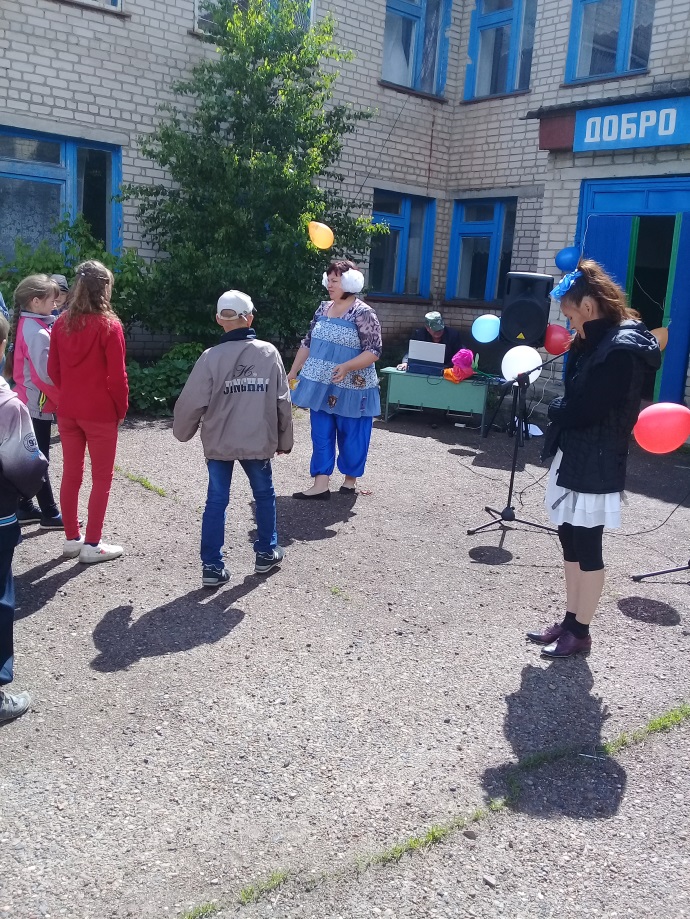 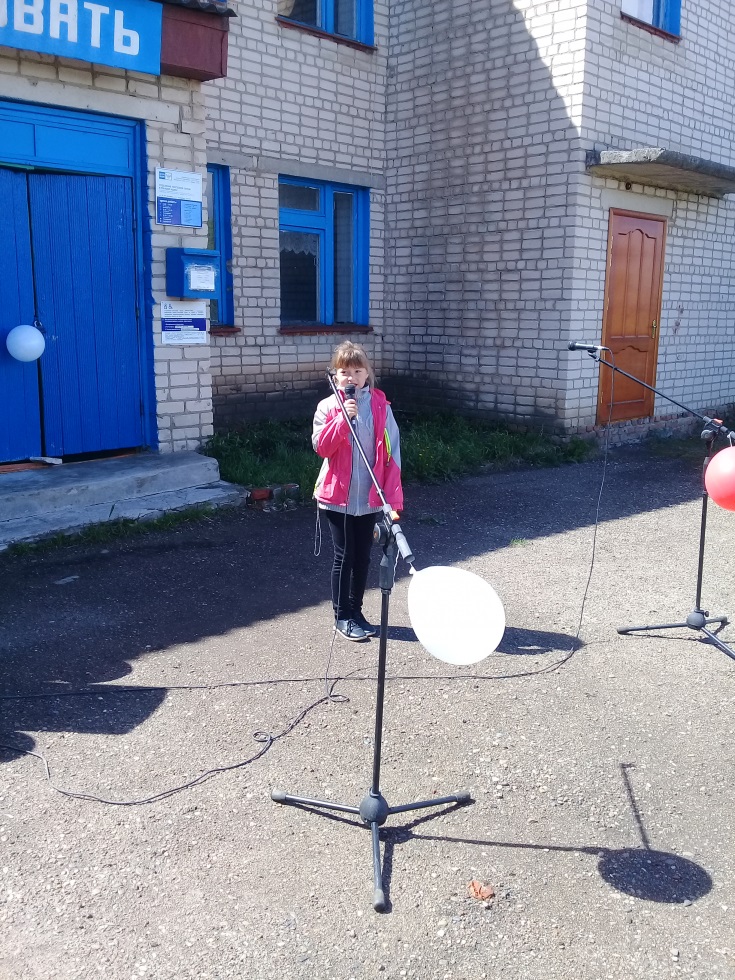 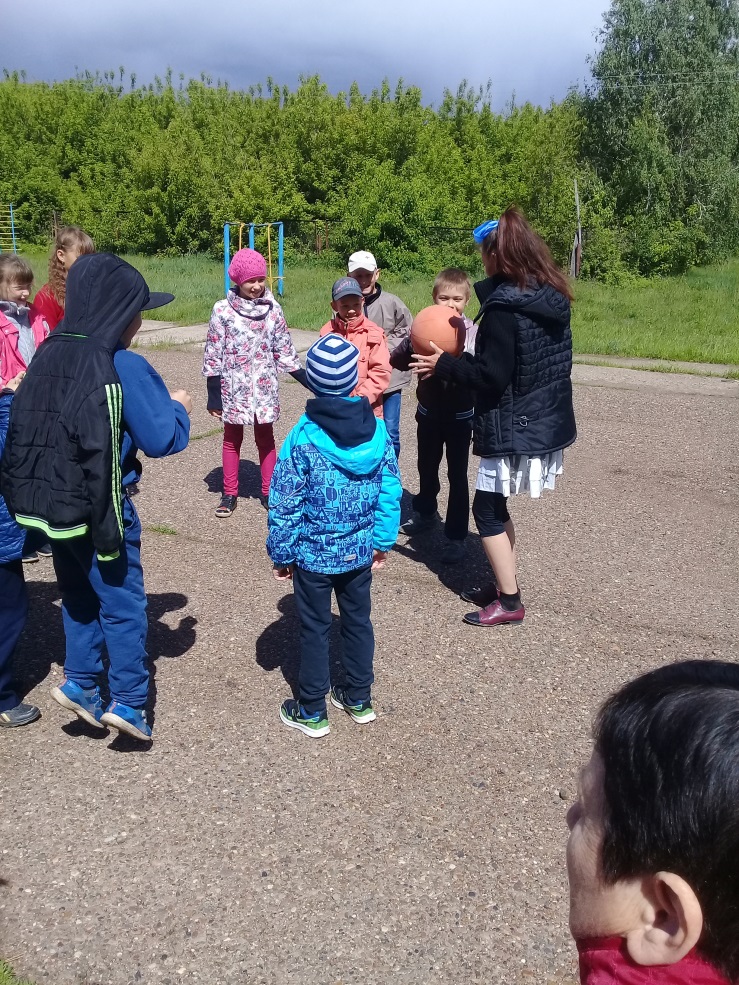 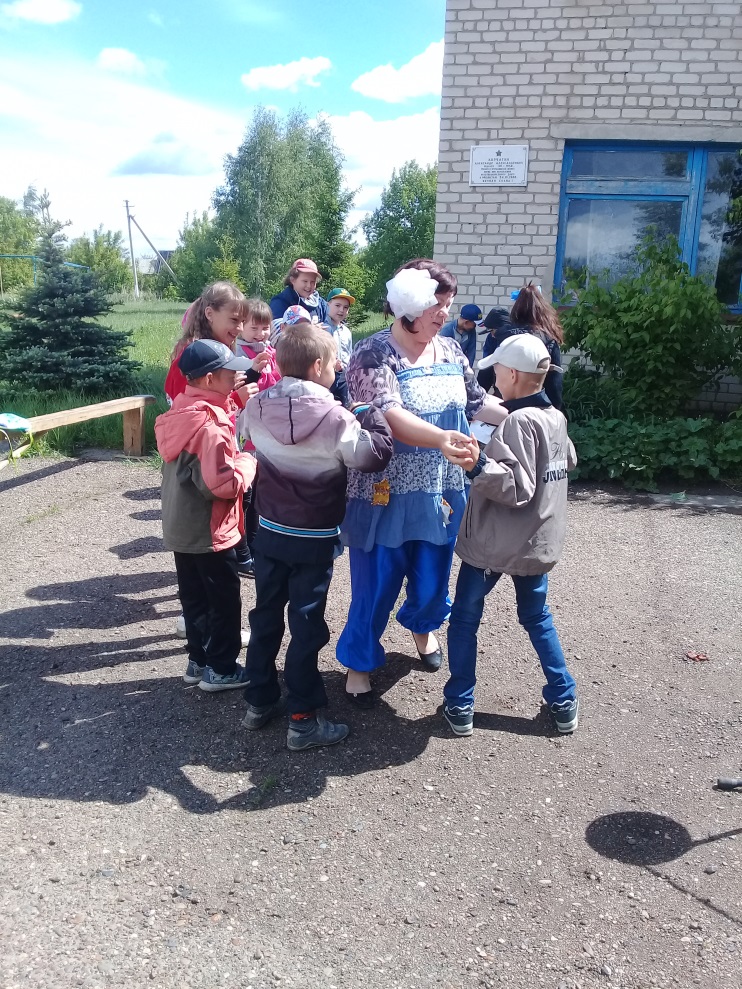 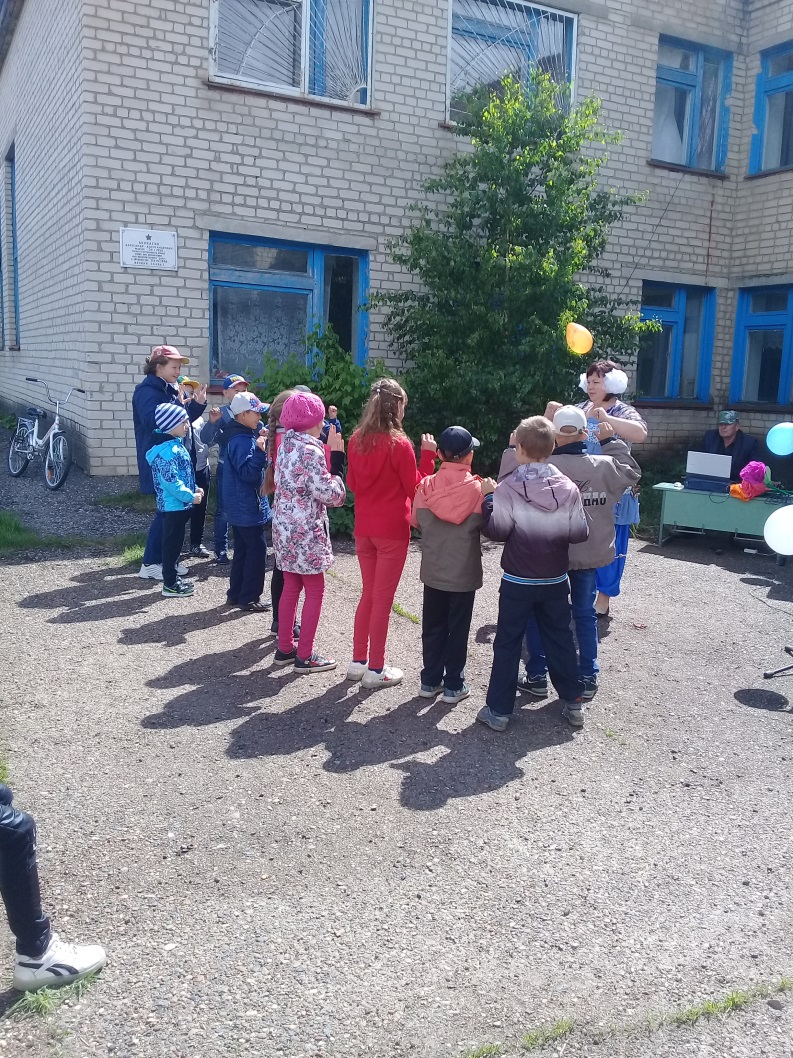 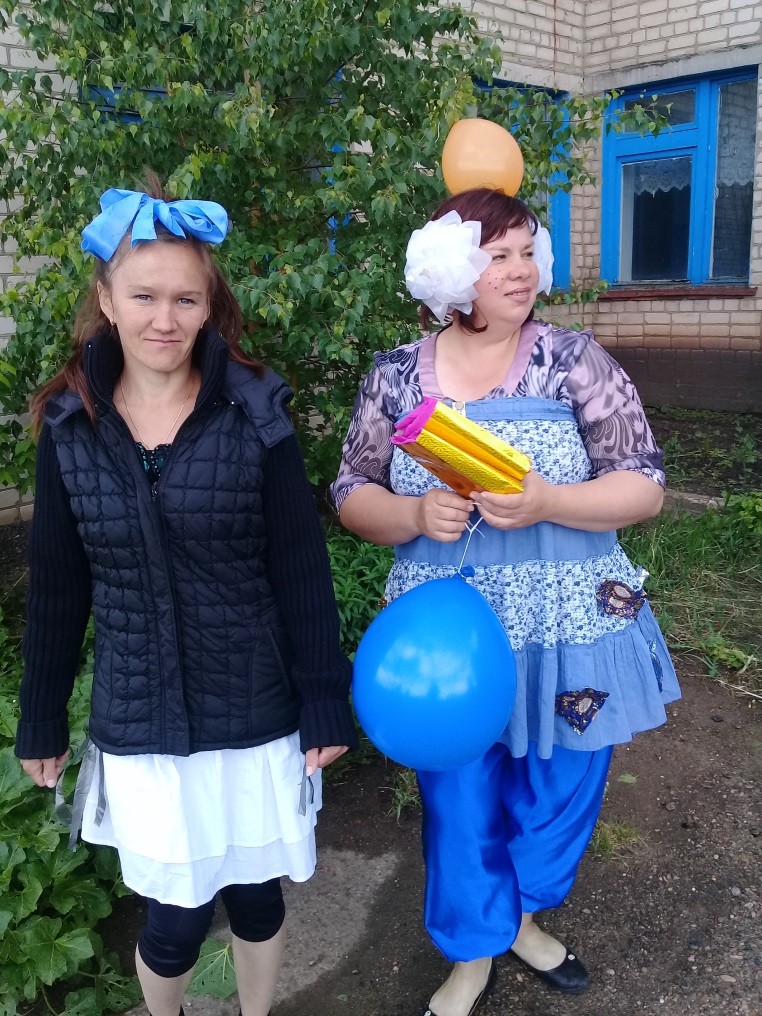 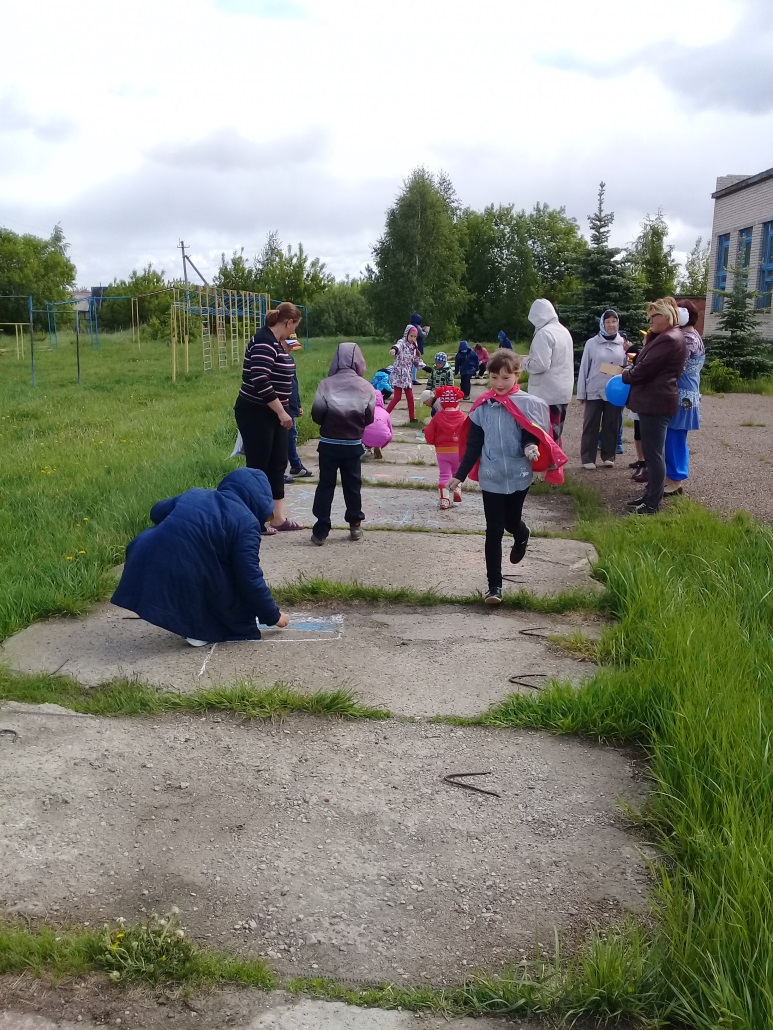 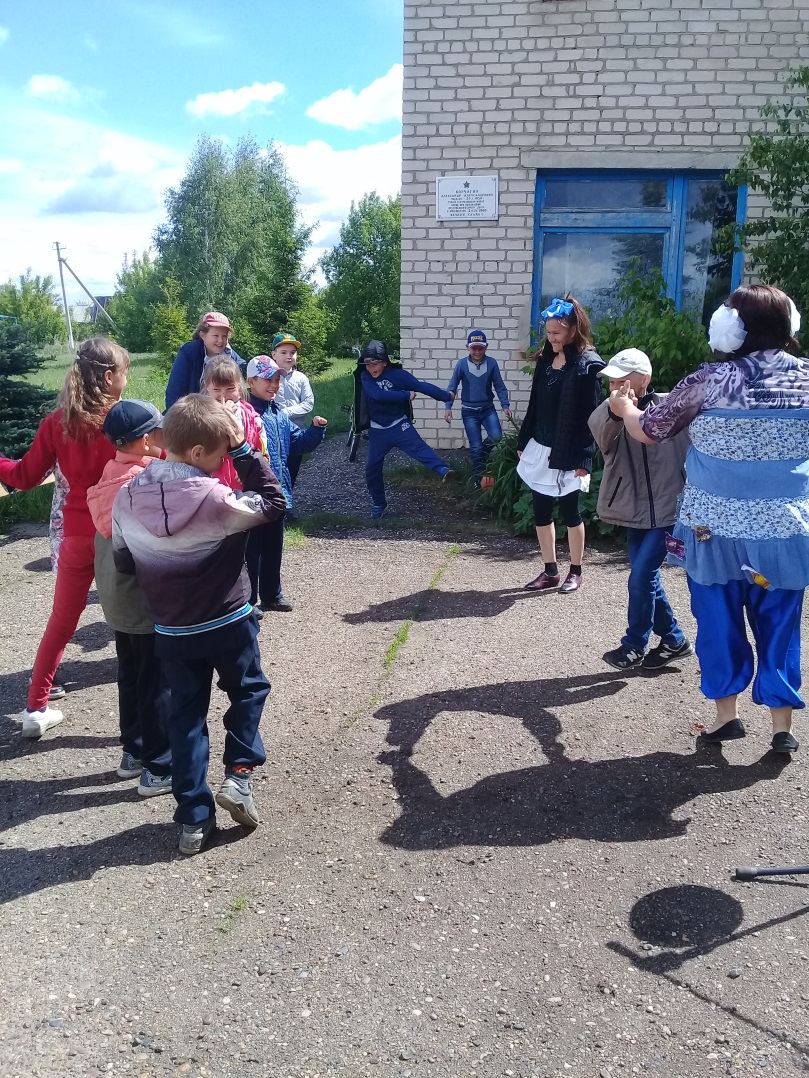 